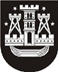 KLAIPĖDOS MIESTO SAVIVALDYBĖS TARYBASPRENDIMASDĖL pritarimo klaipėdos miesto savivaldybės PAGRINDINIŲ IR PRADINIŲ MOKYKLŲ 2021 metų veiklos atasKaitoms2022 m. balandžio 28 d. Nr. T2-115KlaipėdaVadovaudamasi Lietuvos Respublikos vietos savivaldos įstatymo 16 straipsnio 2 dalies 19 punktu, Klaipėdos miesto savivaldybės taryba nusprendžia:Pritarti pridedamoms:1.1. Klaipėdos pagrindinių mokyklų 2021 metų veiklos ataskaitoms:1.1.1. Klaipėdos jūrų kadetų mokyklos 2021 metų veiklos ataskaitai; 1.1.2. Klaipėdos Litorinos mokyklos 2021 metų veiklos ataskaitai;1.1.3. Klaipėdos „Medeinės“ mokyklos 2021 metų veiklos ataskaitai;1.2. Klaipėdos pradinių mokyklų 2021 metų veiklos ataskaitoms:1.2.1. Klaipėdos „Gilijos“ pradinės mokyklos 2021 metų veiklos ataskaitai;1.2.2. Klaipėdos Marijos Montessori mokyklos-darželio 2021 metų veiklos ataskaitai;1.2.3. Klaipėdos „Saulutės“ mokyklos-darželio 2021 metų veiklos ataskaitai;1.2.4. Klaipėdos „Varpelio“ mokyklos-darželio 2021 metų veiklos ataskaitai.Skelbti šį sprendimą Klaipėdos miesto savivaldybės interneto svetainėje.Savivaldybės mero pavaduotojasArūnas Barbšys